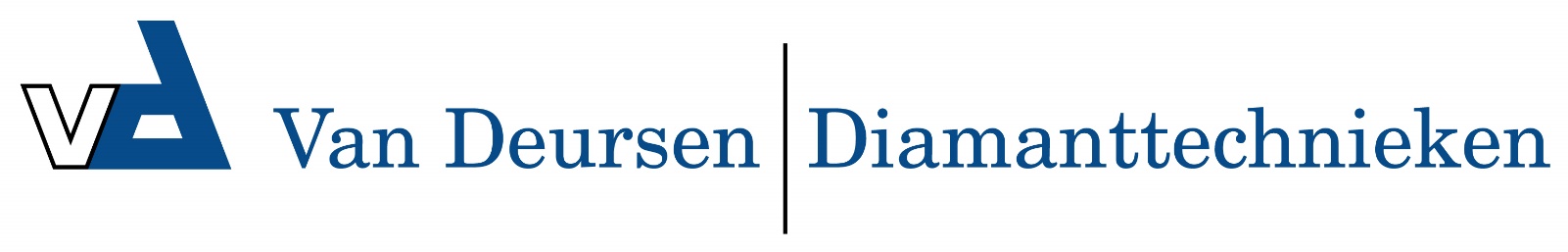 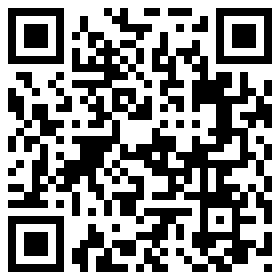 Airbo stofzakken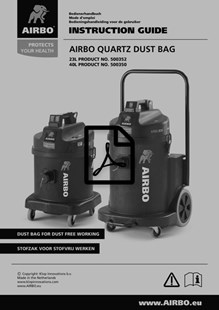 Download hier de handleiding van de Airbo stofzakken:Handleiding Airbo Stofzakken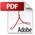 